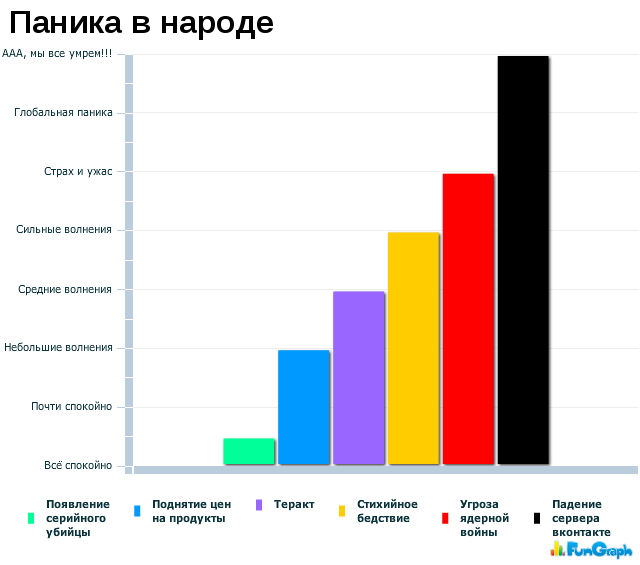 У доски по росту станьте. Сколько всех вас, сосчитайте!Кто всех выше, ниже кто? Нам понятно все равно!Кого больше? Будем знать, если правильно считать!Ну-ка, девочки, приселиНа мальчишек посмотрелиСколько мальчиков? Опять нужно вместе сосчитать!Кто всех выше, покажите…Встаньте ровно и замрите!Теперь, мальчики, приселиНа девчонок посмотрелиКто второй стоит по росту?Поднимитесь, станьте просто.Мы размялись, чтоб опять диаграммы изучать!